Бөлім: Әліппе кезеңіПедагогтің аты-жөні:Күні:12.12.2022.   Туекпаева А.УКүні:12.12.2022.   Туекпаева А.УСынып: 1Қатысушылар саны:Қатысушылар саны:Қатыспағандар саны:Қатыспағандар саны:Қатыспағандар саны:Сабақтың тақырыбыХ дыбысы және әрпіХ дыбысы және әрпіХ дыбысы және әрпіХ дыбысы және әрпіХ дыбысы және әрпіОқу бағдарла- масына сәйкес күтілетін нәтижелер1.1.7.1 сюжетті сурет бойынша шағын әңгіме құрау;1.1.8.1 сөздерді үндестік заңына сәйкес дұрыс айту;1.2.1.2* оқу түрлерін (буындап оқу, тұтас оқу, мәнерлеп оқу, түсініп оқу) қолдану;1.3.6.1 жазу жолын, жоларалықты, жолдың жоғарғы және төменгі сызықтарын сақтап, әріп элементтерін, әріптердің бір-бірімен  байланысын  көркем жазу талаптарына сай жазу;1.1.7.1 сюжетті сурет бойынша шағын әңгіме құрау;1.1.8.1 сөздерді үндестік заңына сәйкес дұрыс айту;1.2.1.2* оқу түрлерін (буындап оқу, тұтас оқу, мәнерлеп оқу, түсініп оқу) қолдану;1.3.6.1 жазу жолын, жоларалықты, жолдың жоғарғы және төменгі сызықтарын сақтап, әріп элементтерін, әріптердің бір-бірімен  байланысын  көркем жазу талаптарына сай жазу;1.1.7.1 сюжетті сурет бойынша шағын әңгіме құрау;1.1.8.1 сөздерді үндестік заңына сәйкес дұрыс айту;1.2.1.2* оқу түрлерін (буындап оқу, тұтас оқу, мәнерлеп оқу, түсініп оқу) қолдану;1.3.6.1 жазу жолын, жоларалықты, жолдың жоғарғы және төменгі сызықтарын сақтап, әріп элементтерін, әріптердің бір-бірімен  байланысын  көркем жазу талаптарына сай жазу;1.1.7.1 сюжетті сурет бойынша шағын әңгіме құрау;1.1.8.1 сөздерді үндестік заңына сәйкес дұрыс айту;1.2.1.2* оқу түрлерін (буындап оқу, тұтас оқу, мәнерлеп оқу, түсініп оқу) қолдану;1.3.6.1 жазу жолын, жоларалықты, жолдың жоғарғы және төменгі сызықтарын сақтап, әріп элементтерін, әріптердің бір-бірімен  байланысын  көркем жазу талаптарына сай жазу;1.1.7.1 сюжетті сурет бойынша шағын әңгіме құрау;1.1.8.1 сөздерді үндестік заңына сәйкес дұрыс айту;1.2.1.2* оқу түрлерін (буындап оқу, тұтас оқу, мәнерлеп оқу, түсініп оқу) қолдану;1.3.6.1 жазу жолын, жоларалықты, жолдың жоғарғы және төменгі сызықтарын сақтап, әріп элементтерін, әріптердің бір-бірімен  байланысын  көркем жазу талаптарына сай жазу;Сабақтың мақсаты:Сюжетті сурет бойынша әңгіме құрайды;Құраған әңгімелеріңнен сөйлемді, сөйлемнен жаңа үйретілетін дыбысы бар сөзді бөліп алып, дыбыстық талдау жасайды;«Х х» әрпін көркем жазып үйренеді;Өлеңді түсініп мәнерлеп оқиды, сұрақтар қояды, жауап бере алады;Сюжетті сурет бойынша әңгіме құрайды;Құраған әңгімелеріңнен сөйлемді, сөйлемнен жаңа үйретілетін дыбысы бар сөзді бөліп алып, дыбыстық талдау жасайды;«Х х» әрпін көркем жазып үйренеді;Өлеңді түсініп мәнерлеп оқиды, сұрақтар қояды, жауап бере алады;Сюжетті сурет бойынша әңгіме құрайды;Құраған әңгімелеріңнен сөйлемді, сөйлемнен жаңа үйретілетін дыбысы бар сөзді бөліп алып, дыбыстық талдау жасайды;«Х х» әрпін көркем жазып үйренеді;Өлеңді түсініп мәнерлеп оқиды, сұрақтар қояды, жауап бере алады;Сюжетті сурет бойынша әңгіме құрайды;Құраған әңгімелеріңнен сөйлемді, сөйлемнен жаңа үйретілетін дыбысы бар сөзді бөліп алып, дыбыстық талдау жасайды;«Х х» әрпін көркем жазып үйренеді;Өлеңді түсініп мәнерлеп оқиды, сұрақтар қояды, жауап бере алады;Сюжетті сурет бойынша әңгіме құрайды;Құраған әңгімелеріңнен сөйлемді, сөйлемнен жаңа үйретілетін дыбысы бар сөзді бөліп алып, дыбыстық талдау жасайды;«Х х» әрпін көркем жазып үйренеді;Өлеңді түсініп мәнерлеп оқиды, сұрақтар қояды, жауап бере алады;Сабақ барысыСабақ барысыСабақ барысыСабақ барысыСабақ барысыСабақ барысыСабақтың кезеңі/уақытыПедагогтің әрекетіОқушының әрекетіОқушының әрекетіБағалауРесурстарСабақтың басы (1–7 мин)(Ұ) Ұйымдастыру кезеңі:Сәлемдесу. Смайликтер арқылы;Оқушыларды түгендеу.Психологиялық ахуал қалыптастыру.«Ғажайып жылулық шынжыры». Балалар бір-біріне смайликтер  сыйлайды.Оқушылар бір-біріне таратадыОқушылар бір-біріне таратадыСмайликтер Өткенді бекіту «Дөңгелек» әдісі арқылы  өткен дыбысты жайлы бекітеді. Я, Ю дыбыстары жайлы білгендерін айтады. Я, Ю дыбыстары жайлы білгендерін айтады. Мадақтау Тақта Сабақтың ортасы (26 мин)Сабақтың күтілетін нәтижесімен таныстыру:Күтілетін нәтижені мұқият тыңдайды.Күтілетін нәтижені мұқият тыңдайды.Қолдау«Х х» дыбысының таңбасы – оның әрпімен танысасыңдар.«Х х» әрпін көркем жазып үйренесіңдер.Оқушылар шашылған сөздер арқылы сюжетті сурет бойынша әңгіме құрайды: «Асхат ауылда тұратын атасын сағынды. Ол атасына хат жазды. Хатта атасының халін сұрады. Жазда ауылға баратынын айтты».Әңгімені сөйлемдерге талдайды: Құраған әңгімелерің неше сөйлемнен тұрады? (3).Осы сөйлемдердің ішіндегі бір сөйлемді (Ол атасына хат жазды.) сөздерге талдайды: Бұл сөйлемде 4 сөз бар.Өтілетін жаңа дыбысы бар «хат» сөзіне дыбыстық талдау жасайды:«хат» бір буынды сөз екенін айтады.«Хат» сөзіндегі «х» дыбысын бөліп алып айтады.«Х» дыбысының айтылу ерекшелігімен танысады.Қарындаштардан «х» әрпінің сұлбасын жасайды.(МК, Ұ)Айтылым.   Дыбыстық талдау дағдыларын дамыту жұмысы.1. «Шашылған сөздер» арқылы сурет бойынша әңгіме құрау.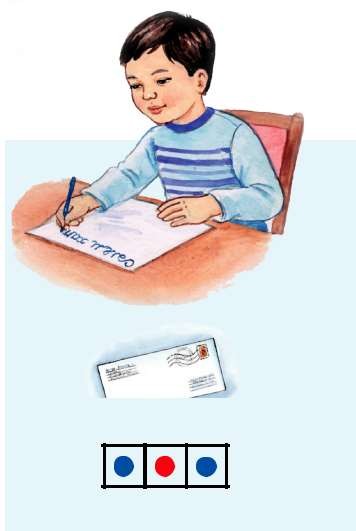 Оқушылар шашылған сөздер арқылы сюжетті сурет бойынша әңгіме құрайды: «Асхат ауылда тұратын атасын сағынды. Ол атасына хат жазды. Хатта атасының халін сұрады. Жазда ауылға баратынын айтты».Әңгімені сөйлемдерге талдайды: Құраған әңгімелерің неше сөйлемнен тұрады? (3).Осы сөйлемдердің ішіндегі бір сөйлемді (Ол атасына хат жазды.) сөздерге талдайды: Бұл сөйлемде 4 сөз бар.Өтілетін жаңа дыбысы бар «хат» сөзіне дыбыстық талдау жасайды:«хат» бір буынды сөз екенін айтады.«Хат» сөзіндегі «х» дыбысын бөліп алып айтады.«Х» дыбысының айтылу ерекшелігімен танысады.Қарындаштардан «х» әрпінің сұлбасын жасайды.Қолдауды қажет ететін оқушыларға көмек беру.Суреттер, оқулық, көмекші сөздер. Әңгімені сөйлемдерге талдау. Сөйлем санын анықтау.Бір сөйлемді сөздерге талдау. Сөйлемдегі сөз санын анықтау.Өтілетін жаңа дыбысы бар «хат» сөзіне дыбыстық талдау жасау.Сөзді буынға бөліп, жаңа дыбыстың орнын анықтау.«Х» дыбысының айтылу ерекшелігімен таныстыру.«Х» дыбысының таңбасы – оның әрпімен таныстыру.Қарындаштардан «х» әрпін жасау.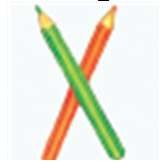 Оқушылар шашылған сөздер арқылы сюжетті сурет бойынша әңгіме құрайды: «Асхат ауылда тұратын атасын сағынды. Ол атасына хат жазды. Хатта атасының халін сұрады. Жазда ауылға баратынын айтты».Әңгімені сөйлемдерге талдайды: Құраған әңгімелерің неше сөйлемнен тұрады? (3).Осы сөйлемдердің ішіндегі бір сөйлемді (Ол атасына хат жазды.) сөздерге талдайды: Бұл сөйлемде 4 сөз бар.Өтілетін жаңа дыбысы бар «хат» сөзіне дыбыстық талдау жасайды:«хат» бір буынды сөз екенін айтады.«Хат» сөзіндегі «х» дыбысын бөліп алып айтады.«Х» дыбысының айтылу ерекшелігімен танысады.Қарындаштардан «х» әрпінің сұлбасын жасайды.Оқушыларға әріпті жасауда қажет болған жағдайда көмек беру.Қарындаштар Оқулық.Әріптің баспа жазылу түріОқушылар шашылған сөздер арқылы сюжетті сурет бойынша әңгіме құрайды: «Асхат ауылда тұратын атасын сағынды. Ол атасына хат жазды. Хатта атасының халін сұрады. Жазда ауылға баратынын айтты».Әңгімені сөйлемдерге талдайды: Құраған әңгімелерің неше сөйлемнен тұрады? (3).Осы сөйлемдердің ішіндегі бір сөйлемді (Ол атасына хат жазды.) сөздерге талдайды: Бұл сөйлемде 4 сөз бар.Өтілетін жаңа дыбысы бар «хат» сөзіне дыбыстық талдау жасайды:«хат» бір буынды сөз екенін айтады.«Хат» сөзіндегі «х» дыбысын бөліп алып айтады.«Х» дыбысының айтылу ерекшелігімен танысады.Қарындаштардан «х» әрпінің сұлбасын жасайды.Сергіту сәті (МК, Ұ, Ө) Оқылым.Оқулықтың 84-бетінде берілген сөздер мен мәтінді (өлеңді) мұғалімнің оқушылармен бірге буындап, тұтастай оқуы.«Х» дыбысының сөз алдында, ортасында келетін орнын оқушылардың өздіктерінен табуына мүмкіндік жасауы.Сөз мағынасымен жұмысты берілген сөздермен ұйымдастыру. Сөйлем құрады. «Ауылдағы атама»  өлеңді түсініп оқу. «Би» қозғалыстар жасау. Әр буындағы дыбыстарды тұтастырып, «бір дыбыс» сияқты қосып, яғни дауыссыздан дауыстыға қарай және дауыстымен үндестіріп оқиды.Буындарды жеке тұтас сөздегі айтылуымен оқиды.Әрбір дыбысты естіп, әріпті көріп, өздігінен саналы оқиды.Сөйлем құрады;Сұрақтар қояды.  Жауап береді. Сертігу сәтін жасайды. Қолдауды қажет ететін оқушы- ларға көмек беру.Мадақтау. Интерактив тақта. Оқулық.Мәтін«Біз өнерлі баламыз» әніСергіту сәті (МК, Ө) ЖазылымОқулықтағы «х» әрпінің таңбалануына назар аудару.«Х» әрпін тақтаға жазып көрсету.«Х» әрпін ауада жазып көрсету.Жазу дәптерімен жұмысты ұйымдастыру.Оқушылар жазу дәптеріндегі тапсырмаларды орындайды: сызықтарды бастырып жазу арқылы«х» әрпінің бас және кіші әрпін жазады. Үлгі бойынша сөздер мен сөйлемдерді жазады.Әр сабақ соңында өз іс-әрекетіне (каллиграфиялық талапқа сай дұрыс және сауатты жазу).Қолдау көрсетуОқушыларға қолдау көрсету.Мақтау, қолдауЖазу дәптеріСабақтың соңы (7 мин)Бекіту және саралау.Карточкалық жұмыс. Саралау тапсырмасымен жұмыс ұйымдастыру:Оқушылар өздеріне берілген саралау тапсырмаларын орындайды.Оқушыларға қолдау көрсету.Саралау тапсырмалары1-деңгей:Сандардың ретіне сәйкес әріптерді жаз. Қандай сөз шықты?1-деңгейдегі оқушылар дыбыстық талдау сызбасына әріптерді орналастырып жасырынған сөздітабады.Оқушыларға қолдау көрсету.хабарламадеңгейдегі оқушылар«Хабарлама» сөзіне дыбыстық талдау жасайды.3-деңгей;Сөздерден сөйлем құрайды. Оқушылар жаңылтпашты тыңдайды.Жаңылтпашта жиі кездесіп тұрған дыбысты анықтайды.Үлкендерді сыйлауға, құрметтеуге талпынады.Тарапта қағаздар. Әліппе. Үнтаспа.«Атамұра», 2021деңгей:«Х» дыбысы бар сөздерге  дыбыстық талдау жасайды. деңгей:Хоккей, шахмат,  кітапхана сөздерінен сөйлем құрайды«Сөз тану» тыңдау материалымен жұмыс Мұғалімнің жаңылтпашпен жұмысты QR-пен немесе үнтаспадан тыңдату арқылы ұйымдастыруы. Сұрақ-жауап әдісі арқылы бүгінгі сабақта өтілген жаңа дыбыс пен әріп туралы оқушылардың білімін бекіту.деңгей:«Х» дыбысы бар сөздерге  дыбыстық талдау жасайды. деңгей:Хоккей, шахмат,  кітапхана сөздерінен сөйлем құрайды«Сөз тану» тыңдау материалымен жұмыс Мұғалімнің жаңылтпашпен жұмысты QR-пен немесе үнтаспадан тыңдату арқылы ұйымдастыруы. Сұрақ-жауап әдісі арқылы бүгінгі сабақта өтілген жаңа дыбыс пен әріп туралы оқушылардың білімін бекіту.деңгей:«Х» дыбысы бар сөздерге  дыбыстық талдау жасайды. деңгей:Хоккей, шахмат,  кітапхана сөздерінен сөйлем құрайды«Сөз тану» тыңдау материалымен жұмыс Мұғалімнің жаңылтпашпен жұмысты QR-пен немесе үнтаспадан тыңдату арқылы ұйымдастыруы. Сұрақ-жауап әдісі арқылы бүгінгі сабақта өтілген жаңа дыбыс пен әріп туралы оқушылардың білімін бекіту.деңгей:«Х» дыбысы бар сөздерге  дыбыстық талдау жасайды. деңгей:Хоккей, шахмат,  кітапхана сөздерінен сөйлем құрайды«Сөз тану» тыңдау материалымен жұмыс Мұғалімнің жаңылтпашпен жұмысты QR-пен немесе үнтаспадан тыңдату арқылы ұйымдастыруы. Сұрақ-жауап әдісі арқылы бүгінгі сабақта өтілген жаңа дыбыс пен әріп туралы оқушылардың білімін бекіту.деңгей:«Х» дыбысы бар сөздерге  дыбыстық талдау жасайды. деңгей:Хоккей, шахмат,  кітапхана сөздерінен сөйлем құрайды«Сөз тану» тыңдау материалымен жұмыс Мұғалімнің жаңылтпашпен жұмысты QR-пен немесе үнтаспадан тыңдату арқылы ұйымдастыруы. Сұрақ-жауап әдісі арқылы бүгінгі сабақта өтілген жаңа дыбыс пен әріп туралы оқушылардың білімін бекіту.деңгей:«Х» дыбысы бар сөздерге  дыбыстық талдау жасайды. деңгей:Хоккей, шахмат,  кітапхана сөздерінен сөйлем құрайды«Сөз тану» тыңдау материалымен жұмыс Мұғалімнің жаңылтпашпен жұмысты QR-пен немесе үнтаспадан тыңдату арқылы ұйымдастыруы. Сұрақ-жауап әдісі арқылы бүгінгі сабақта өтілген жаңа дыбыс пен әріп туралы оқушылардың білімін бекіту.деңгей:«Х» дыбысы бар сөздерге  дыбыстық талдау жасайды. деңгей:Хоккей, шахмат,  кітапхана сөздерінен сөйлем құрайды«Сөз тану» тыңдау материалымен жұмыс Мұғалімнің жаңылтпашпен жұмысты QR-пен немесе үнтаспадан тыңдату арқылы ұйымдастыруы. Сұрақ-жауап әдісі арқылы бүгінгі сабақта өтілген жаңа дыбыс пен әріп туралы оқушылардың білімін бекіту.деңгей:«Х» дыбысы бар сөздерге  дыбыстық талдау жасайды. деңгей:Хоккей, шахмат,  кітапхана сөздерінен сөйлем құрайды«Сөз тану» тыңдау материалымен жұмыс Мұғалімнің жаңылтпашпен жұмысты QR-пен немесе үнтаспадан тыңдату арқылы ұйымдастыруы. Сұрақ-жауап әдісі арқылы бүгінгі сабақта өтілген жаңа дыбыс пен әріп туралы оқушылардың білімін бекіту.деңгей:«Х» дыбысы бар сөздерге  дыбыстық талдау жасайды. деңгей:Хоккей, шахмат,  кітапхана сөздерінен сөйлем құрайды«Сөз тану» тыңдау материалымен жұмыс Мұғалімнің жаңылтпашпен жұмысты QR-пен немесе үнтаспадан тыңдату арқылы ұйымдастыруы. Сұрақ-жауап әдісі арқылы бүгінгі сабақта өтілген жаңа дыбыс пен әріп туралы оқушылардың білімін бекіту.деңгей:«Х» дыбысы бар сөздерге  дыбыстық талдау жасайды. деңгей:Хоккей, шахмат,  кітапхана сөздерінен сөйлем құрайды«Сөз тану» тыңдау материалымен жұмыс Мұғалімнің жаңылтпашпен жұмысты QR-пен немесе үнтаспадан тыңдату арқылы ұйымдастыруы. Сұрақ-жауап әдісі арқылы бүгінгі сабақта өтілген жаңа дыбыс пен әріп туралы оқушылардың білімін бекіту.деңгей:«Х» дыбысы бар сөздерге  дыбыстық талдау жасайды. деңгей:Хоккей, шахмат,  кітапхана сөздерінен сөйлем құрайды«Сөз тану» тыңдау материалымен жұмыс Мұғалімнің жаңылтпашпен жұмысты QR-пен немесе үнтаспадан тыңдату арқылы ұйымдастыруы. Сұрақ-жауап әдісі арқылы бүгінгі сабақта өтілген жаңа дыбыс пен әріп туралы оқушылардың білімін бекіту.деңгейдегі оқушылар«Хабарлама» сөзіне дыбыстық талдау жасайды.3-деңгей;Сөздерден сөйлем құрайды. Оқушылар жаңылтпашты тыңдайды.Жаңылтпашта жиі кездесіп тұрған дыбысты анықтайды.Үлкендерді сыйлауға, құрметтеуге талпынады.Тарапта қағаздар. Әліппе. Үнтаспа.«Атамұра», 2021РефлексияБүгінгі сабақта алған әсерлерін телефонда WhatsApp желісі бойынша жазып жібереді.РефлексияБүгінгі сабақта алған әсерлерін телефонда WhatsApp желісі бойынша жазып жібереді.РефлексияБүгінгі сабақта алған әсерлерін телефонда WhatsApp желісі бойынша жазып жібереді.РефлексияБүгінгі сабақта алған әсерлерін телефонда WhatsApp желісі бойынша жазып жібереді.РефлексияБүгінгі сабақта алған әсерлерін телефонда WhatsApp желісі бойынша жазып жібереді.РефлексияБүгінгі сабақта алған әсерлерін телефонда WhatsApp желісі бойынша жазып жібереді.РефлексияБүгінгі сабақта алған әсерлерін телефонда WhatsApp желісі бойынша жазып жібереді.РефлексияБүгінгі сабақта алған әсерлерін телефонда WhatsApp желісі бойынша жазып жібереді.РефлексияБүгінгі сабақта алған әсерлерін телефонда WhatsApp желісі бойынша жазып жібереді.РефлексияБүгінгі сабақта алған әсерлерін телефонда WhatsApp желісі бойынша жазып жібереді.РефлексияБүгінгі сабақта алған әсерлерін телефонда WhatsApp желісі бойынша жазып жібереді.Сабақтан кейінгі көңіл күйін білдіріп жазады.Өзін-өзі бағалайды.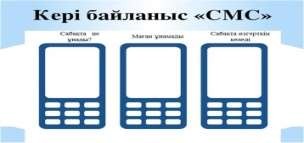 